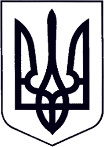 У К Р А Ї Н АЗАКАРПАТСЬКА ОБЛАСТЬМУКАЧІВСЬКА МІСЬКА РАДАВИКОНАВЧИЙ КОМІТЕТР І Ш Е Н Н Я24.09.2019                                         Мукачево                                                 № 265Про визначення місця проживання та реєстрації дитини.Розглянувши заяви про визначення місця проживання та реєстрації дітей за згодою одного з батьків, з яким дитина фактично проживає після розлучення батьків, беручи до уваги вік дітей, стан виконання батьками батьківських обов’язків, відповідно до ч.1 ст.161 Сімейного кодексу України, ст.ст.11,18 Закону України «Про охорону дитинства», Порядку провадження органами опіки та піклування діяльності, пов’язаної із захистом прав дитини, затвердженого Постановою Кабінету Міністрів України № 866 від 24.09.2008 року «Питання діяльності органів опіки та піклування, пов’язаної із захистом прав дитини», керуючись пп.4 п. «б» ч.1 ст.34, ст.40, ч.1 ст.52, ч.6 ст.59 Закону України «Про місцеве самоврядування в Україні», виконавчий комітет Мукачівської міської ради вирішив: Визначити місце проживання дитини, ***, за місцем проживання матері дитини, *** в м. Мукачеві.Дозволити ***, провести реєстрацію місця проживання доньки, ***, *** в м. Мукачеві, без згоди батька дитини, ***.Визначити місце проживання дитини, *** року народження, за місцем проживання матері дитини, *** в м. Мукачеві.Дозволити *** провести реєстрацію місця проживання сина, ***, в м. Мукачеві, без згоди батька дитини, ***.Визначити місце проживання дитини, ***, за місцем проживання матері дитини, *** в м. Мукачеві.Дозволити ***, провести реєстрацію місця проживання сина, ***, в *** в м. Мукачеві, без згоди батька дитини, ***.Контроль за виконанням цього рішення покласти на начальника служби у справах дітей виконавчого комітету Мукачівської міської ради О. Степанову.Міський голова                                                                                        А. Балога